Infant & Toddler Connection of Virginia – Individual Child Data Form  Arabic      Mandarin      English      Farsi      Korean      Spanish      Urdu      Vietnamese   	Infant & Toddler Connection of Virginia – Individual Child Data Form 	Page 2	Child’s Name:  ___________________________________________________Child’s Full Name:  First, 	M I,                    Last NameStreet Address:_________________________________City, State Zip__________________________________Phone: (___ ___ ___) ___ ___ ___ - ___ ___ ___ ___Email:_________________________________________Date of Birth: ___ ___/ ___ ___/ ___ ___ ___ ___City/County of Residence: _______________________ Race Code: _____ Gender:  Male  FemaleService Coordinator: ____________________________Referral Source Code: ____ Other (specify _______________)Date of Referral: ___ ___/ ___ ___/ ___ ___ ___ ___Intake Date: ___ ___/ ___ ___/ ___ ___ ___ ___Child’s Full Name:  First, 	M I,                    Last NameStreet Address:_________________________________City, State Zip__________________________________Phone: (___ ___ ___) ___ ___ ___ - ___ ___ ___ ___Email:_________________________________________Date of Birth: ___ ___/ ___ ___/ ___ ___ ___ ___City/County of Residence: _______________________ Race Code: _____ Gender:  Male  FemaleService Coordinator: ____________________________Referral Source Code: ____ Other (specify _______________)Date of Referral: ___ ___/ ___ ___/ ___ ___ ___ ___Intake Date: ___ ___/ ___ ___/ ___ ___ ___ ___Child’s Full Name:  First, 	M I,                    Last NameStreet Address:_________________________________City, State Zip__________________________________Phone: (___ ___ ___) ___ ___ ___ - ___ ___ ___ ___Email:_________________________________________Date of Birth: ___ ___/ ___ ___/ ___ ___ ___ ___City/County of Residence: _______________________ Race Code: _____ Gender:  Male  FemaleService Coordinator: ____________________________Referral Source Code: ____ Other (specify _______________)Date of Referral: ___ ___/ ___ ___/ ___ ___ ___ ___Intake Date: ___ ___/ ___ ___/ ___ ___ ___ ___ITOTS Id: _______________	Local Case Number: ____________ITOTS Id: _______________	Local Case Number: ____________ITOTS Id: _______________	Local Case Number: ____________ITOTS Id: _______________	Local Case Number: ____________Child’s Full Name:  First, 	M I,                    Last NameStreet Address:_________________________________City, State Zip__________________________________Phone: (___ ___ ___) ___ ___ ___ - ___ ___ ___ ___Email:_________________________________________Date of Birth: ___ ___/ ___ ___/ ___ ___ ___ ___City/County of Residence: _______________________ Race Code: _____ Gender:  Male  FemaleService Coordinator: ____________________________Referral Source Code: ____ Other (specify _______________)Date of Referral: ___ ___/ ___ ___/ ___ ___ ___ ___Intake Date: ___ ___/ ___ ___/ ___ ___ ___ ___Child’s Full Name:  First, 	M I,                    Last NameStreet Address:_________________________________City, State Zip__________________________________Phone: (___ ___ ___) ___ ___ ___ - ___ ___ ___ ___Email:_________________________________________Date of Birth: ___ ___/ ___ ___/ ___ ___ ___ ___City/County of Residence: _______________________ Race Code: _____ Gender:  Male  FemaleService Coordinator: ____________________________Referral Source Code: ____ Other (specify _______________)Date of Referral: ___ ___/ ___ ___/ ___ ___ ___ ___Intake Date: ___ ___/ ___ ___/ ___ ___ ___ ___Child’s Full Name:  First, 	M I,                    Last NameStreet Address:_________________________________City, State Zip__________________________________Phone: (___ ___ ___) ___ ___ ___ - ___ ___ ___ ___Email:_________________________________________Date of Birth: ___ ___/ ___ ___/ ___ ___ ___ ___City/County of Residence: _______________________ Race Code: _____ Gender:  Male  FemaleService Coordinator: ____________________________Referral Source Code: ____ Other (specify _______________)Date of Referral: ___ ___/ ___ ___/ ___ ___ ___ ___Intake Date: ___ ___/ ___ ___/ ___ ___ ___ ___(Mark the check box to the right of the parent’s name below if their address is different from the child’s address.  Use the space below to record that parent’s address.)=Parent Name: First, 		M I,                                  Last Name Parent Name: First, 		M I,                                  Last Name Street Address:_________________________________________City, State Zip___________________________________________Phone: (___ ___ ___) ___ ___ ___ - ___ ___ ___ ___Email:_________________________________________________(Mark the check box to the right of the parent’s name below if their address is different from the child’s address.  Use the space below to record that parent’s address.)=Parent Name: First, 		M I,                                  Last Name Parent Name: First, 		M I,                                  Last Name Street Address:_________________________________________City, State Zip___________________________________________Phone: (___ ___ ___) ___ ___ ___ - ___ ___ ___ ___Email:_________________________________________________(Mark the check box to the right of the parent’s name below if their address is different from the child’s address.  Use the space below to record that parent’s address.)=Parent Name: First, 		M I,                                  Last Name Parent Name: First, 		M I,                                  Last Name Street Address:_________________________________________City, State Zip___________________________________________Phone: (___ ___ ___) ___ ___ ___ - ___ ___ ___ ___Email:_________________________________________________(Mark the check box to the right of the parent’s name below if their address is different from the child’s address.  Use the space below to record that parent’s address.)=Parent Name: First, 		M I,                                  Last Name Parent Name: First, 		M I,                                  Last Name Street Address:_________________________________________City, State Zip___________________________________________Phone: (___ ___ ___) ___ ___ ___ - ___ ___ ___ ___Email:_________________________________________________Child’s Full Name:  First, 	M I,                    Last NameStreet Address:_________________________________City, State Zip__________________________________Phone: (___ ___ ___) ___ ___ ___ - ___ ___ ___ ___Email:_________________________________________Date of Birth: ___ ___/ ___ ___/ ___ ___ ___ ___City/County of Residence: _______________________ Race Code: _____ Gender:  Male  FemaleService Coordinator: ____________________________Referral Source Code: ____ Other (specify _______________)Date of Referral: ___ ___/ ___ ___/ ___ ___ ___ ___Intake Date: ___ ___/ ___ ___/ ___ ___ ___ ___Child’s Full Name:  First, 	M I,                    Last NameStreet Address:_________________________________City, State Zip__________________________________Phone: (___ ___ ___) ___ ___ ___ - ___ ___ ___ ___Email:_________________________________________Date of Birth: ___ ___/ ___ ___/ ___ ___ ___ ___City/County of Residence: _______________________ Race Code: _____ Gender:  Male  FemaleService Coordinator: ____________________________Referral Source Code: ____ Other (specify _______________)Date of Referral: ___ ___/ ___ ___/ ___ ___ ___ ___Intake Date: ___ ___/ ___ ___/ ___ ___ ___ ___Child’s Full Name:  First, 	M I,                    Last NameStreet Address:_________________________________City, State Zip__________________________________Phone: (___ ___ ___) ___ ___ ___ - ___ ___ ___ ___Email:_________________________________________Date of Birth: ___ ___/ ___ ___/ ___ ___ ___ ___City/County of Residence: _______________________ Race Code: _____ Gender:  Male  FemaleService Coordinator: ____________________________Referral Source Code: ____ Other (specify _______________)Date of Referral: ___ ___/ ___ ___/ ___ ___ ___ ___Intake Date: ___ ___/ ___ ___/ ___ ___ ___ ___Was Eligibility Determined? Yes	 No     Date Eligibility Determined: ___ ___/ ___ ___/ ___ ___ ___ ___Result:	Ineligible		Unable to Contact	Eligible/Declined Services		Deceased	Eligible/Will Receive Services		Declined Eligibility Determination	Eligible/Chose Other Services		Family Moved Before Eligibility	Eligible/Unable to Contact	Eligible/Decline assessment for service planning	Eligible/Ineligible at assessment for service planningExit Date: ___ ___/ ___ ___/ ___ ___ ___ ___Was Eligibility Determined? Yes	 No     Date Eligibility Determined: ___ ___/ ___ ___/ ___ ___ ___ ___Result:	Ineligible		Unable to Contact	Eligible/Declined Services		Deceased	Eligible/Will Receive Services		Declined Eligibility Determination	Eligible/Chose Other Services		Family Moved Before Eligibility	Eligible/Unable to Contact	Eligible/Decline assessment for service planning	Eligible/Ineligible at assessment for service planningExit Date: ___ ___/ ___ ___/ ___ ___ ___ ___Was Eligibility Determined? Yes	 No     Date Eligibility Determined: ___ ___/ ___ ___/ ___ ___ ___ ___Result:	Ineligible		Unable to Contact	Eligible/Declined Services		Deceased	Eligible/Will Receive Services		Declined Eligibility Determination	Eligible/Chose Other Services		Family Moved Before Eligibility	Eligible/Unable to Contact	Eligible/Decline assessment for service planning	Eligible/Ineligible at assessment for service planningExit Date: ___ ___/ ___ ___/ ___ ___ ___ ___Was Eligibility Determined? Yes	 No     Date Eligibility Determined: ___ ___/ ___ ___/ ___ ___ ___ ___Result:	Ineligible		Unable to Contact	Eligible/Declined Services		Deceased	Eligible/Will Receive Services		Declined Eligibility Determination	Eligible/Chose Other Services		Family Moved Before Eligibility	Eligible/Unable to Contact	Eligible/Decline assessment for service planning	Eligible/Ineligible at assessment for service planningExit Date: ___ ___/ ___ ___/ ___ ___ ___ ___IFSP Date: ___ ___/ ___ ___/ ___ ___ ___ ___Mitigating circumstances related to exceeding 45-day timeline	Child ill		Provider unavailability	Family ill		Temporarily lost contact	Family scheduling preference		Foster/Surrogate Parent 	Disaster/Severe Weather		related issuesIFSP Date: ___ ___/ ___ ___/ ___ ___ ___ ___Mitigating circumstances related to exceeding 45-day timeline	Child ill		Provider unavailability	Family ill		Temporarily lost contact	Family scheduling preference		Foster/Surrogate Parent 	Disaster/Severe Weather		related issuesIFSP Date: ___ ___/ ___ ___/ ___ ___ ___ ___Mitigating circumstances related to exceeding 45-day timeline	Child ill		Provider unavailability	Family ill		Temporarily lost contact	Family scheduling preference		Foster/Surrogate Parent 	Disaster/Severe Weather		related issuesWas Eligibility Determined? Yes	 No     Date Eligibility Determined: ___ ___/ ___ ___/ ___ ___ ___ ___Result:	Ineligible		Unable to Contact	Eligible/Declined Services		Deceased	Eligible/Will Receive Services		Declined Eligibility Determination	Eligible/Chose Other Services		Family Moved Before Eligibility	Eligible/Unable to Contact	Eligible/Decline assessment for service planning	Eligible/Ineligible at assessment for service planningExit Date: ___ ___/ ___ ___/ ___ ___ ___ ___Was Eligibility Determined? Yes	 No     Date Eligibility Determined: ___ ___/ ___ ___/ ___ ___ ___ ___Result:	Ineligible		Unable to Contact	Eligible/Declined Services		Deceased	Eligible/Will Receive Services		Declined Eligibility Determination	Eligible/Chose Other Services		Family Moved Before Eligibility	Eligible/Unable to Contact	Eligible/Decline assessment for service planning	Eligible/Ineligible at assessment for service planningExit Date: ___ ___/ ___ ___/ ___ ___ ___ ___Was Eligibility Determined? Yes	 No     Date Eligibility Determined: ___ ___/ ___ ___/ ___ ___ ___ ___Result:	Ineligible		Unable to Contact	Eligible/Declined Services		Deceased	Eligible/Will Receive Services		Declined Eligibility Determination	Eligible/Chose Other Services		Family Moved Before Eligibility	Eligible/Unable to Contact	Eligible/Decline assessment for service planning	Eligible/Ineligible at assessment for service planningExit Date: ___ ___/ ___ ___/ ___ ___ ___ ___Was Eligibility Determined? Yes	 No     Date Eligibility Determined: ___ ___/ ___ ___/ ___ ___ ___ ___Result:	Ineligible		Unable to Contact	Eligible/Declined Services		Deceased	Eligible/Will Receive Services		Declined Eligibility Determination	Eligible/Chose Other Services		Family Moved Before Eligibility	Eligible/Unable to Contact	Eligible/Decline assessment for service planning	Eligible/Ineligible at assessment for service planningExit Date: ___ ___/ ___ ___/ ___ ___ ___ ___Race Codes:  A = AsianB = Black/African American H = Hispanic/LatinoP = Pacific Islander or Hawaiian Native N = American Indian/Alaskan NativeW = White/CaucasianT = Two or more races        U  =  UnknownN = American Indian/Alaskan NativeW = White/CaucasianT = Two or more races        U  =  UnknownReferral Source Codes: 1. CSB2. Local School 3. Health Department 4. DSS (Non-CAPTA)5. Private, Non-profit OrgReferral Source Codes: 1. CSB2. Local School 3. Health Department 4. DSS (Non-CAPTA)5. Private, Non-profit Org6. Hospital7. Pediatrician/Family Physician Group/ Practice 8. Private Therapy9.Friend/Neighbor/Relative10. Parent/Guardian 11. DSS CAPTA12. VISITS 13. Another System 14. OtherDevelopmental Delay (check all that apply)	Cognitive	Physical: including fine & gross motor	Communication	Social or emotional	AdaptiveDevelopmental Delay (check all that apply)	Cognitive	Physical: including fine & gross motor	Communication	Social or emotional	AdaptiveAtypical Development (check all that apply)	Atypical or questionable sensory-motor responses	Atypical or questionable behaviors that interfere with acquisition of developmental skills 	Atypical or questionable social-emotional development	Impairment in social interaction and communication skills along with restricted and repetitive behaviorsAtypical Development (check all that apply)	Atypical or questionable sensory-motor responses	Atypical or questionable behaviors that interfere with acquisition of developmental skills 	Atypical or questionable social-emotional development	Impairment in social interaction and communication skills along with restricted and repetitive behaviorsAtypical Development (check all that apply)	Atypical or questionable sensory-motor responses	Atypical or questionable behaviors that interfere with acquisition of developmental skills 	Atypical or questionable social-emotional development	Impairment in social interaction and communication skills along with restricted and repetitive behaviorsAtypical Development (check all that apply)	Atypical or questionable sensory-motor responses	Atypical or questionable behaviors that interfere with acquisition of developmental skills 	Atypical or questionable social-emotional development	Impairment in social interaction and communication skills along with restricted and repetitive behaviorsAtypical Development (check all that apply)	Atypical or questionable sensory-motor responses	Atypical or questionable behaviors that interfere with acquisition of developmental skills 	Atypical or questionable social-emotional development	Impairment in social interaction and communication skills along with restricted and repetitive behaviorsDiagnosed Disabling Condition (check all that apply)Diagnosed Disabling Condition (check all that apply)Diagnosed Disabling Condition (check all that apply)Diagnosed Disabling Condition (check all that apply)Diagnosed Disabling Condition (check all that apply)Diagnosed Disabling Condition (check all that apply)Diagnosed Disabling Condition (check all that apply)	Autism Spectrum Disorder 	Brain or spinal cord trauma, with abnormal neurologic exam at discharge	Cleft Lip and/or Palate 	Congenital or acquired hearing loss	Chromosomal abnormalities	Effects of toxic exposure including fetal alcohol syndrome, drug withdrawal, exposure to chronic maternal use of anticonvulsants, antineoplastics, and anticoagulants	Endocrine Disorders 	Failure to thrive 	Gestational Age Less Than or Equal to 28 Weeks	Hemoglobinopathies (Sickle Cell)	Autism Spectrum Disorder 	Brain or spinal cord trauma, with abnormal neurologic exam at discharge	Cleft Lip and/or Palate 	Congenital or acquired hearing loss	Chromosomal abnormalities	Effects of toxic exposure including fetal alcohol syndrome, drug withdrawal, exposure to chronic maternal use of anticonvulsants, antineoplastics, and anticoagulants	Endocrine Disorders 	Failure to thrive 	Gestational Age Less Than or Equal to 28 Weeks	Hemoglobinopathies (Sickle Cell)	Autism Spectrum Disorder 	Brain or spinal cord trauma, with abnormal neurologic exam at discharge	Cleft Lip and/or Palate 	Congenital or acquired hearing loss	Chromosomal abnormalities	Effects of toxic exposure including fetal alcohol syndrome, drug withdrawal, exposure to chronic maternal use of anticonvulsants, antineoplastics, and anticoagulants	Endocrine Disorders 	Failure to thrive 	Gestational Age Less Than or Equal to 28 Weeks	Hemoglobinopathies (Sickle Cell)	Autism Spectrum Disorder 	Brain or spinal cord trauma, with abnormal neurologic exam at discharge	Cleft Lip and/or Palate 	Congenital or acquired hearing loss	Chromosomal abnormalities	Effects of toxic exposure including fetal alcohol syndrome, drug withdrawal, exposure to chronic maternal use of anticonvulsants, antineoplastics, and anticoagulants	Endocrine Disorders 	Failure to thrive 	Gestational Age Less Than or Equal to 28 Weeks	Hemoglobinopathies (Sickle Cell)	Inborn errors of metabolism	Meningomyelocele (spina bifida)	Microcephaly 	NICU Stay of ≥28 Days	Periventricular Leukomalacia 	Seizures with significant encephalopathy 	Severe attachment disorder	Severe Grade 3 intraventricular hemorrhage with hydrocephalus or Grade 4 intraventricular hemorrhage	Significant central nervous system anomaly (e.g. cerebral palsy)	Symptomatic congenital infection	Visual disabilities 	Other (please specify _______________________________________)	Inborn errors of metabolism	Meningomyelocele (spina bifida)	Microcephaly 	NICU Stay of ≥28 Days	Periventricular Leukomalacia 	Seizures with significant encephalopathy 	Severe attachment disorder	Severe Grade 3 intraventricular hemorrhage with hydrocephalus or Grade 4 intraventricular hemorrhage	Significant central nervous system anomaly (e.g. cerebral palsy)	Symptomatic congenital infection	Visual disabilities 	Other (please specify _______________________________________)	Inborn errors of metabolism	Meningomyelocele (spina bifida)	Microcephaly 	NICU Stay of ≥28 Days	Periventricular Leukomalacia 	Seizures with significant encephalopathy 	Severe attachment disorder	Severe Grade 3 intraventricular hemorrhage with hydrocephalus or Grade 4 intraventricular hemorrhage	Significant central nervous system anomaly (e.g. cerebral palsy)	Symptomatic congenital infection	Visual disabilities 	Other (please specify _______________________________________)	Autism Spectrum Disorder 	Brain or spinal cord trauma, with abnormal neurologic exam at discharge	Cleft Lip and/or Palate 	Congenital or acquired hearing loss	Chromosomal abnormalities	Effects of toxic exposure including fetal alcohol syndrome, drug withdrawal, exposure to chronic maternal use of anticonvulsants, antineoplastics, and anticoagulants	Endocrine Disorders 	Failure to thrive 	Gestational Age Less Than or Equal to 28 Weeks	Hemoglobinopathies (Sickle Cell)	Autism Spectrum Disorder 	Brain or spinal cord trauma, with abnormal neurologic exam at discharge	Cleft Lip and/or Palate 	Congenital or acquired hearing loss	Chromosomal abnormalities	Effects of toxic exposure including fetal alcohol syndrome, drug withdrawal, exposure to chronic maternal use of anticonvulsants, antineoplastics, and anticoagulants	Endocrine Disorders 	Failure to thrive 	Gestational Age Less Than or Equal to 28 Weeks	Hemoglobinopathies (Sickle Cell)	Autism Spectrum Disorder 	Brain or spinal cord trauma, with abnormal neurologic exam at discharge	Cleft Lip and/or Palate 	Congenital or acquired hearing loss	Chromosomal abnormalities	Effects of toxic exposure including fetal alcohol syndrome, drug withdrawal, exposure to chronic maternal use of anticonvulsants, antineoplastics, and anticoagulants	Endocrine Disorders 	Failure to thrive 	Gestational Age Less Than or Equal to 28 Weeks	Hemoglobinopathies (Sickle Cell)	Autism Spectrum Disorder 	Brain or spinal cord trauma, with abnormal neurologic exam at discharge	Cleft Lip and/or Palate 	Congenital or acquired hearing loss	Chromosomal abnormalities	Effects of toxic exposure including fetal alcohol syndrome, drug withdrawal, exposure to chronic maternal use of anticonvulsants, antineoplastics, and anticoagulants	Endocrine Disorders 	Failure to thrive 	Gestational Age Less Than or Equal to 28 Weeks	Hemoglobinopathies (Sickle Cell)	Inborn errors of metabolism	Meningomyelocele (spina bifida)	Microcephaly 	NICU Stay of ≥28 Days	Periventricular Leukomalacia 	Seizures with significant encephalopathy 	Severe attachment disorder	Severe Grade 3 intraventricular hemorrhage with hydrocephalus or Grade 4 intraventricular hemorrhage	Significant central nervous system anomaly (e.g. cerebral palsy)	Symptomatic congenital infection	Visual disabilities 	Other (please specify _______________________________________)	Inborn errors of metabolism	Meningomyelocele (spina bifida)	Microcephaly 	NICU Stay of ≥28 Days	Periventricular Leukomalacia 	Seizures with significant encephalopathy 	Severe attachment disorder	Severe Grade 3 intraventricular hemorrhage with hydrocephalus or Grade 4 intraventricular hemorrhage	Significant central nervous system anomaly (e.g. cerebral palsy)	Symptomatic congenital infection	Visual disabilities 	Other (please specify _______________________________________)	Inborn errors of metabolism	Meningomyelocele (spina bifida)	Microcephaly 	NICU Stay of ≥28 Days	Periventricular Leukomalacia 	Seizures with significant encephalopathy 	Severe attachment disorder	Severe Grade 3 intraventricular hemorrhage with hydrocephalus or Grade 4 intraventricular hemorrhage	Significant central nervous system anomaly (e.g. cerebral palsy)	Symptomatic congenital infection	Visual disabilities 	Other (please specify _______________________________________)Risk factors (check all that apply)	Apgar Score of 0-3 at 5 minutes	Birth Weight - Low (1500 g to <2500 g or 3.25lbs to 5.5 lbs) 	Birth Weight - Very Low (<1500 grams or <3.25 lbs.)	Brain or spinal cord trauma	Diagnosed genetic disorders	Documented systemic infection, congenital or acquired Environmental – social risk factor: 	Domestic violence   	Lack of adequate shelter  	Lack of familial support	Family history of childhood Blindness	Family history of childhood Deafness	Founded child abuse/neglect	Hyperbilirubinemia requiring exchange transfusion	Lack of well-child care 	Lead poisoning	Major congenital anomalies (see instructions)Risk factors (check all that apply)	Apgar Score of 0-3 at 5 minutes	Birth Weight - Low (1500 g to <2500 g or 3.25lbs to 5.5 lbs) 	Birth Weight - Very Low (<1500 grams or <3.25 lbs.)	Brain or spinal cord trauma	Diagnosed genetic disorders	Documented systemic infection, congenital or acquired Environmental – social risk factor: 	Domestic violence   	Lack of adequate shelter  	Lack of familial support	Family history of childhood Blindness	Family history of childhood Deafness	Founded child abuse/neglect	Hyperbilirubinemia requiring exchange transfusion	Lack of well-child care 	Lead poisoning	Major congenital anomalies (see instructions)Risk factors (check all that apply)	Apgar Score of 0-3 at 5 minutes	Birth Weight - Low (1500 g to <2500 g or 3.25lbs to 5.5 lbs) 	Birth Weight - Very Low (<1500 grams or <3.25 lbs.)	Brain or spinal cord trauma	Diagnosed genetic disorders	Documented systemic infection, congenital or acquired Environmental – social risk factor: 	Domestic violence   	Lack of adequate shelter  	Lack of familial support	Family history of childhood Blindness	Family history of childhood Deafness	Founded child abuse/neglect	Hyperbilirubinemia requiring exchange transfusion	Lack of well-child care 	Lead poisoning	Major congenital anomalies (see instructions)Risk factors (check all that apply)	Apgar Score of 0-3 at 5 minutes	Birth Weight - Low (1500 g to <2500 g or 3.25lbs to 5.5 lbs) 	Birth Weight - Very Low (<1500 grams or <3.25 lbs.)	Brain or spinal cord trauma	Diagnosed genetic disorders	Documented systemic infection, congenital or acquired Environmental – social risk factor: 	Domestic violence   	Lack of adequate shelter  	Lack of familial support	Family history of childhood Blindness	Family history of childhood Deafness	Founded child abuse/neglect	Hyperbilirubinemia requiring exchange transfusion	Lack of well-child care 	Lead poisoning	Major congenital anomalies (see instructions)Risk factors (check all that apply)	Apgar Score of 0-3 at 5 minutes	Birth Weight - Low (1500 g to <2500 g or 3.25lbs to 5.5 lbs) 	Birth Weight - Very Low (<1500 grams or <3.25 lbs.)	Brain or spinal cord trauma	Diagnosed genetic disorders	Documented systemic infection, congenital or acquired Environmental – social risk factor: 	Domestic violence   	Lack of adequate shelter  	Lack of familial support	Family history of childhood Blindness	Family history of childhood Deafness	Founded child abuse/neglect	Hyperbilirubinemia requiring exchange transfusion	Lack of well-child care 	Lead poisoning	Major congenital anomalies (see instructions)Risk factors (check all that apply)	Apgar Score of 0-3 at 5 minutes	Birth Weight - Low (1500 g to <2500 g or 3.25lbs to 5.5 lbs) 	Birth Weight - Very Low (<1500 grams or <3.25 lbs.)	Brain or spinal cord trauma	Diagnosed genetic disorders	Documented systemic infection, congenital or acquired Environmental – social risk factor: 	Domestic violence   	Lack of adequate shelter  	Lack of familial support	Family history of childhood Blindness	Family history of childhood Deafness	Founded child abuse/neglect	Hyperbilirubinemia requiring exchange transfusion	Lack of well-child care 	Lead poisoning	Major congenital anomalies (see instructions)Risk factors (check all that apply)	Apgar Score of 0-3 at 5 minutes	Birth Weight - Low (1500 g to <2500 g or 3.25lbs to 5.5 lbs) 	Birth Weight - Very Low (<1500 grams or <3.25 lbs.)	Brain or spinal cord trauma	Diagnosed genetic disorders	Documented systemic infection, congenital or acquired Environmental – social risk factor: 	Domestic violence   	Lack of adequate shelter  	Lack of familial support	Family history of childhood Blindness	Family history of childhood Deafness	Founded child abuse/neglect	Hyperbilirubinemia requiring exchange transfusion	Lack of well-child care 	Lead poisoning	Major congenital anomalies (see instructions)Risk factors (check all that apply)	Apgar Score of 0-3 at 5 minutes	Birth Weight - Low (1500 g to <2500 g or 3.25lbs to 5.5 lbs) 	Birth Weight - Very Low (<1500 grams or <3.25 lbs.)	Brain or spinal cord trauma	Diagnosed genetic disorders	Documented systemic infection, congenital or acquired Environmental – social risk factor: 	Domestic violence   	Lack of adequate shelter  	Lack of familial support	Family history of childhood Blindness	Family history of childhood Deafness	Founded child abuse/neglect	Hyperbilirubinemia requiring exchange transfusion	Lack of well-child care 	Lead poisoning	Major congenital anomalies (see instructions)Risk factors (check all that apply)	Apgar Score of 0-3 at 5 minutes	Birth Weight - Low (1500 g to <2500 g or 3.25lbs to 5.5 lbs) 	Birth Weight - Very Low (<1500 grams or <3.25 lbs.)	Brain or spinal cord trauma	Diagnosed genetic disorders	Documented systemic infection, congenital or acquired Environmental – social risk factor: 	Domestic violence   	Lack of adequate shelter  	Lack of familial support	Family history of childhood Blindness	Family history of childhood Deafness	Founded child abuse/neglect	Hyperbilirubinemia requiring exchange transfusion	Lack of well-child care 	Lead poisoning	Major congenital anomalies (see instructions)Risk factors (check all that apply)	Apgar Score of 0-3 at 5 minutes	Birth Weight - Low (1500 g to <2500 g or 3.25lbs to 5.5 lbs) 	Birth Weight - Very Low (<1500 grams or <3.25 lbs.)	Brain or spinal cord trauma	Diagnosed genetic disorders	Documented systemic infection, congenital or acquired Environmental – social risk factor: 	Domestic violence   	Lack of adequate shelter  	Lack of familial support	Family history of childhood Blindness	Family history of childhood Deafness	Founded child abuse/neglect	Hyperbilirubinemia requiring exchange transfusion	Lack of well-child care 	Lead poisoning	Major congenital anomalies (see instructions)Risk factors (check all that apply)	Apgar Score of 0-3 at 5 minutes	Birth Weight - Low (1500 g to <2500 g or 3.25lbs to 5.5 lbs) 	Birth Weight - Very Low (<1500 grams or <3.25 lbs.)	Brain or spinal cord trauma	Diagnosed genetic disorders	Documented systemic infection, congenital or acquired Environmental – social risk factor: 	Domestic violence   	Lack of adequate shelter  	Lack of familial support	Family history of childhood Blindness	Family history of childhood Deafness	Founded child abuse/neglect	Hyperbilirubinemia requiring exchange transfusion	Lack of well-child care 	Lead poisoning	Major congenital anomalies (see instructions)Risk factors (check all that apply)	Apgar Score of 0-3 at 5 minutes	Birth Weight - Low (1500 g to <2500 g or 3.25lbs to 5.5 lbs) 	Birth Weight - Very Low (<1500 grams or <3.25 lbs.)	Brain or spinal cord trauma	Diagnosed genetic disorders	Documented systemic infection, congenital or acquired Environmental – social risk factor: 	Domestic violence   	Lack of adequate shelter  	Lack of familial support	Family history of childhood Blindness	Family history of childhood Deafness	Founded child abuse/neglect	Hyperbilirubinemia requiring exchange transfusion	Lack of well-child care 	Lead poisoning	Major congenital anomalies (see instructions)	Maternal age 15 or less	Maternal conditions during pregnancy such as accidents, phenylketonuria (PKU), maternal diabetes or sickle cell	Meningitis	Mother HIV Positive	Neonatal Seizures	Oxygen Therapy Greater than 28 days	Persistent pulmonary hypertension 	Preemie – Gestational Age: 28-31 weeks	Preemie – Gestational Age: 32-37 weeks	Seizure disorder--excluding recurrent febrile seizures 	Severe chronic illness Severe parenting risk factor	Mental illness	Intellectual disability	Physical disability	Substance Abuse	Small for gestational age (10th percentile or less)	Maternal age 15 or less	Maternal conditions during pregnancy such as accidents, phenylketonuria (PKU), maternal diabetes or sickle cell	Meningitis	Mother HIV Positive	Neonatal Seizures	Oxygen Therapy Greater than 28 days	Persistent pulmonary hypertension 	Preemie – Gestational Age: 28-31 weeks	Preemie – Gestational Age: 32-37 weeks	Seizure disorder--excluding recurrent febrile seizures 	Severe chronic illness Severe parenting risk factor	Mental illness	Intellectual disability	Physical disability	Substance Abuse	Small for gestational age (10th percentile or less)	Maternal age 15 or less	Maternal conditions during pregnancy such as accidents, phenylketonuria (PKU), maternal diabetes or sickle cell	Meningitis	Mother HIV Positive	Neonatal Seizures	Oxygen Therapy Greater than 28 days	Persistent pulmonary hypertension 	Preemie – Gestational Age: 28-31 weeks	Preemie – Gestational Age: 32-37 weeks	Seizure disorder--excluding recurrent febrile seizures 	Severe chronic illness Severe parenting risk factor	Mental illness	Intellectual disability	Physical disability	Substance Abuse	Small for gestational age (10th percentile or less)	Maternal age 15 or less	Maternal conditions during pregnancy such as accidents, phenylketonuria (PKU), maternal diabetes or sickle cell	Meningitis	Mother HIV Positive	Neonatal Seizures	Oxygen Therapy Greater than 28 days	Persistent pulmonary hypertension 	Preemie – Gestational Age: 28-31 weeks	Preemie – Gestational Age: 32-37 weeks	Seizure disorder--excluding recurrent febrile seizures 	Severe chronic illness Severe parenting risk factor	Mental illness	Intellectual disability	Physical disability	Substance Abuse	Small for gestational age (10th percentile or less)	Maternal age 15 or less	Maternal conditions during pregnancy such as accidents, phenylketonuria (PKU), maternal diabetes or sickle cell	Meningitis	Mother HIV Positive	Neonatal Seizures	Oxygen Therapy Greater than 28 days	Persistent pulmonary hypertension 	Preemie – Gestational Age: 28-31 weeks	Preemie – Gestational Age: 32-37 weeks	Seizure disorder--excluding recurrent febrile seizures 	Severe chronic illness Severe parenting risk factor	Mental illness	Intellectual disability	Physical disability	Substance Abuse	Small for gestational age (10th percentile or less)	Maternal age 15 or less	Maternal conditions during pregnancy such as accidents, phenylketonuria (PKU), maternal diabetes or sickle cell	Meningitis	Mother HIV Positive	Neonatal Seizures	Oxygen Therapy Greater than 28 days	Persistent pulmonary hypertension 	Preemie – Gestational Age: 28-31 weeks	Preemie – Gestational Age: 32-37 weeks	Seizure disorder--excluding recurrent febrile seizures 	Severe chronic illness Severe parenting risk factor	Mental illness	Intellectual disability	Physical disability	Substance Abuse	Small for gestational age (10th percentile or less)	Maternal age 15 or less	Maternal conditions during pregnancy such as accidents, phenylketonuria (PKU), maternal diabetes or sickle cell	Meningitis	Mother HIV Positive	Neonatal Seizures	Oxygen Therapy Greater than 28 days	Persistent pulmonary hypertension 	Preemie – Gestational Age: 28-31 weeks	Preemie – Gestational Age: 32-37 weeks	Seizure disorder--excluding recurrent febrile seizures 	Severe chronic illness Severe parenting risk factor	Mental illness	Intellectual disability	Physical disability	Substance Abuse	Small for gestational age (10th percentile or less)	Maternal age 15 or less	Maternal conditions during pregnancy such as accidents, phenylketonuria (PKU), maternal diabetes or sickle cell	Meningitis	Mother HIV Positive	Neonatal Seizures	Oxygen Therapy Greater than 28 days	Persistent pulmonary hypertension 	Preemie – Gestational Age: 28-31 weeks	Preemie – Gestational Age: 32-37 weeks	Seizure disorder--excluding recurrent febrile seizures 	Severe chronic illness Severe parenting risk factor	Mental illness	Intellectual disability	Physical disability	Substance Abuse	Small for gestational age (10th percentile or less)	Maternal age 15 or less	Maternal conditions during pregnancy such as accidents, phenylketonuria (PKU), maternal diabetes or sickle cell	Meningitis	Mother HIV Positive	Neonatal Seizures	Oxygen Therapy Greater than 28 days	Persistent pulmonary hypertension 	Preemie – Gestational Age: 28-31 weeks	Preemie – Gestational Age: 32-37 weeks	Seizure disorder--excluding recurrent febrile seizures 	Severe chronic illness Severe parenting risk factor	Mental illness	Intellectual disability	Physical disability	Substance Abuse	Small for gestational age (10th percentile or less)	Maternal age 15 or less	Maternal conditions during pregnancy such as accidents, phenylketonuria (PKU), maternal diabetes or sickle cell	Meningitis	Mother HIV Positive	Neonatal Seizures	Oxygen Therapy Greater than 28 days	Persistent pulmonary hypertension 	Preemie – Gestational Age: 28-31 weeks	Preemie – Gestational Age: 32-37 weeks	Seizure disorder--excluding recurrent febrile seizures 	Severe chronic illness Severe parenting risk factor	Mental illness	Intellectual disability	Physical disability	Substance Abuse	Small for gestational age (10th percentile or less)Entitled Part C ServiceFrequencyFrequencyFrequencyFrequencyFrequencyFrequencyFrequencyFrequencyFrequencyFrequencyFrequencyIntensityIntensityIntensitySettingSettingSetting(Please also note “Other” service setting here)(Please also note “Other” service setting here)(Please also note “Other” service setting here)(Please also note “Other” service setting here)Entitled Part C Service# of Times# of TimesEvery/ onlyEvery/ onlyTimes DuringTimes DuringTimes DuringDay/Week/Month/YearDay/Week/Month/YearDay/Week/Month/YearDay/Week/Month/YearMinutes (5-360)Minutes (5-360)Minutes (5-360)SettingSettingSettingProviderProviderLocal ProviderLocal ProviderEntitled Part C ServicesEntitled Part C ServicesEntitled Part C ServicesEntitled Part C ServicesEntitled Part C ServicesEntitled Part C ServicesEntitled Part C ServicesEntitled Part C ServicesEntitled Part C ServicesEntitled Part C ServicesEntitled Part C ServicesEntitled Part C ServicesEntitled Part C ServicesEntitled Part C ServicesEntitled Part C ServicesEntitled Part C ServicesEntitled Part C ServicesService SettingsProgram Designed for Children with Developmental Delays or DisabilitiesCommunity-based setting for Typically Developing Children (i.e. center or home-based childcare, preschool, library, park, grocery store, etc.)HomeHospital (inpatient)Residential Facility Service Provider Location (center/clinic/hospital)Other (Specify other service setting in row above)Service SettingsProgram Designed for Children with Developmental Delays or DisabilitiesCommunity-based setting for Typically Developing Children (i.e. center or home-based childcare, preschool, library, park, grocery store, etc.)HomeHospital (inpatient)Residential Facility Service Provider Location (center/clinic/hospital)Other (Specify other service setting in row above)Service SettingsProgram Designed for Children with Developmental Delays or DisabilitiesCommunity-based setting for Typically Developing Children (i.e. center or home-based childcare, preschool, library, park, grocery store, etc.)HomeHospital (inpatient)Residential Facility Service Provider Location (center/clinic/hospital)Other (Specify other service setting in row above)Service SettingsProgram Designed for Children with Developmental Delays or DisabilitiesCommunity-based setting for Typically Developing Children (i.e. center or home-based childcare, preschool, library, park, grocery store, etc.)HomeHospital (inpatient)Residential Facility Service Provider Location (center/clinic/hospital)Other (Specify other service setting in row above)Service SettingsProgram Designed for Children with Developmental Delays or DisabilitiesCommunity-based setting for Typically Developing Children (i.e. center or home-based childcare, preschool, library, park, grocery store, etc.)HomeHospital (inpatient)Residential Facility Service Provider Location (center/clinic/hospital)Other (Specify other service setting in row above)Assistive Technology Services/ DevicesAudiology Counseling ServicesDevelopmental ServicesHealth ServicesMedical Services (diag/eval)Nursing ServicesNutrition ServicesOccupational Therapy Physical TherapyAssistive Technology Services/ DevicesAudiology Counseling ServicesDevelopmental ServicesHealth ServicesMedical Services (diag/eval)Nursing ServicesNutrition ServicesOccupational Therapy Physical TherapyAssistive Technology Services/ DevicesAudiology Counseling ServicesDevelopmental ServicesHealth ServicesMedical Services (diag/eval)Nursing ServicesNutrition ServicesOccupational Therapy Physical TherapyAssistive Technology Services/ DevicesAudiology Counseling ServicesDevelopmental ServicesHealth ServicesMedical Services (diag/eval)Nursing ServicesNutrition ServicesOccupational Therapy Physical TherapyAssistive Technology Services/ DevicesAudiology Counseling ServicesDevelopmental ServicesHealth ServicesMedical Services (diag/eval)Nursing ServicesNutrition ServicesOccupational Therapy Physical TherapyAssistive Technology Services/ DevicesAudiology Counseling ServicesDevelopmental ServicesHealth ServicesMedical Services (diag/eval)Nursing ServicesNutrition ServicesOccupational Therapy Physical TherapyPsychological ServicesRespite CareService CoordinationSign/Cued Language Social Work ServicesSpeech/Lang. PathologyTransportationVision ServicesOther Entitled Part C Services (Specify	Other Entitled Part C Services Above)Psychological ServicesRespite CareService CoordinationSign/Cued Language Social Work ServicesSpeech/Lang. PathologyTransportationVision ServicesOther Entitled Part C Services (Specify	Other Entitled Part C Services Above)Psychological ServicesRespite CareService CoordinationSign/Cued Language Social Work ServicesSpeech/Lang. PathologyTransportationVision ServicesOther Entitled Part C Services (Specify	Other Entitled Part C Services Above)Psychological ServicesRespite CareService CoordinationSign/Cued Language Social Work ServicesSpeech/Lang. PathologyTransportationVision ServicesOther Entitled Part C Services (Specify	Other Entitled Part C Services Above)Psychological ServicesRespite CareService CoordinationSign/Cued Language Social Work ServicesSpeech/Lang. PathologyTransportationVision ServicesOther Entitled Part C Services (Specify	Other Entitled Part C Services Above)Psychological ServicesRespite CareService CoordinationSign/Cued Language Social Work ServicesSpeech/Lang. PathologyTransportationVision ServicesOther Entitled Part C Services (Specify	Other Entitled Part C Services Above)Psychological ServicesRespite CareService CoordinationSign/Cued Language Social Work ServicesSpeech/Lang. PathologyTransportationVision ServicesOther Entitled Part C Services (Specify	Other Entitled Part C Services Above)Psychological ServicesRespite CareService CoordinationSign/Cued Language Social Work ServicesSpeech/Lang. PathologyTransportationVision ServicesOther Entitled Part C Services (Specify	Other Entitled Part C Services Above)Psychological ServicesRespite CareService CoordinationSign/Cued Language Social Work ServicesSpeech/Lang. PathologyTransportationVision ServicesOther Entitled Part C Services (Specify	Other Entitled Part C Services Above)Psychological ServicesRespite CareService CoordinationSign/Cued Language Social Work ServicesSpeech/Lang. PathologyTransportationVision ServicesOther Entitled Part C Services (Specify	Other Entitled Part C Services Above)Psychological ServicesRespite CareService CoordinationSign/Cued Language Social Work ServicesSpeech/Lang. PathologyTransportationVision ServicesOther Entitled Part C Services (Specify	Other Entitled Part C Services Above)Service SettingsProgram Designed for Children with Developmental Delays or DisabilitiesCommunity-based setting for Typically Developing Children (i.e. center or home-based childcare, preschool, library, park, grocery store, etc.)HomeHospital (inpatient)Residential Facility Service Provider Location (center/clinic/hospital)Other (Specify other service setting in row above)Service SettingsProgram Designed for Children with Developmental Delays or DisabilitiesCommunity-based setting for Typically Developing Children (i.e. center or home-based childcare, preschool, library, park, grocery store, etc.)HomeHospital (inpatient)Residential Facility Service Provider Location (center/clinic/hospital)Other (Specify other service setting in row above)Service SettingsProgram Designed for Children with Developmental Delays or DisabilitiesCommunity-based setting for Typically Developing Children (i.e. center or home-based childcare, preschool, library, park, grocery store, etc.)HomeHospital (inpatient)Residential Facility Service Provider Location (center/clinic/hospital)Other (Specify other service setting in row above)Service SettingsProgram Designed for Children with Developmental Delays or DisabilitiesCommunity-based setting for Typically Developing Children (i.e. center or home-based childcare, preschool, library, park, grocery store, etc.)HomeHospital (inpatient)Residential Facility Service Provider Location (center/clinic/hospital)Other (Specify other service setting in row above)Service SettingsProgram Designed for Children with Developmental Delays or DisabilitiesCommunity-based setting for Typically Developing Children (i.e. center or home-based childcare, preschool, library, park, grocery store, etc.)HomeHospital (inpatient)Residential Facility Service Provider Location (center/clinic/hospital)Other (Specify other service setting in row above)Service Provider Codes:1.	Community Services Board2.	Local Education Agency3.	Department of Health4.	Department of Social Services5.	Department for the Blind and Visually ImpairedService Provider Codes:1.	Community Services Board2.	Local Education Agency3.	Department of Health4.	Department of Social Services5.	Department for the Blind and Visually ImpairedService Provider Codes:1.	Community Services Board2.	Local Education Agency3.	Department of Health4.	Department of Social Services5.	Department for the Blind and Visually ImpairedService Provider Codes:1.	Community Services Board2.	Local Education Agency3.	Department of Health4.	Department of Social Services5.	Department for the Blind and Visually ImpairedService Provider Codes:1.	Community Services Board2.	Local Education Agency3.	Department of Health4.	Department of Social Services5.	Department for the Blind and Visually ImpairedService Provider Codes:1.	Community Services Board2.	Local Education Agency3.	Department of Health4.	Department of Social Services5.	Department for the Blind and Visually ImpairedService Provider Codes:1.	Community Services Board2.	Local Education Agency3.	Department of Health4.	Department of Social Services5.	Department for the Blind and Visually ImpairedService Provider Codes:1.	Community Services Board2.	Local Education Agency3.	Department of Health4.	Department of Social Services5.	Department for the Blind and Visually ImpairedService Provider Codes:1.	Community Services Board2.	Local Education Agency3.	Department of Health4.	Department of Social Services5.	Department for the Blind and Visually Impaired6. 	Department for the Deaf and Hard of Hearing7.	Extension Agency8.	Va. School for the Deaf and Blind9.	Private, Non-profit Organization6. 	Department for the Deaf and Hard of Hearing7.	Extension Agency8.	Va. School for the Deaf and Blind9.	Private, Non-profit Organization6. 	Department for the Deaf and Hard of Hearing7.	Extension Agency8.	Va. School for the Deaf and Blind9.	Private, Non-profit Organization6. 	Department for the Deaf and Hard of Hearing7.	Extension Agency8.	Va. School for the Deaf and Blind9.	Private, Non-profit Organization6. 	Department for the Deaf and Hard of Hearing7.	Extension Agency8.	Va. School for the Deaf and Blind9.	Private, Non-profit Organization6. 	Department for the Deaf and Hard of Hearing7.	Extension Agency8.	Va. School for the Deaf and Blind9.	Private, Non-profit Organization6. 	Department for the Deaf and Hard of Hearing7.	Extension Agency8.	Va. School for the Deaf and Blind9.	Private, Non-profit Organization6. 	Department for the Deaf and Hard of Hearing7.	Extension Agency8.	Va. School for the Deaf and Blind9.	Private, Non-profit Organization6. 	Department for the Deaf and Hard of Hearing7.	Extension Agency8.	Va. School for the Deaf and Blind9.	Private, Non-profit Organization10.	Hospital 11.	Child Care Center and Organization12.	Pediatrician/Family Physician13.	Private Therapy Group/Practice 14.	Other Service Provider (Specify)10.	Hospital 11.	Child Care Center and Organization12.	Pediatrician/Family Physician13.	Private Therapy Group/Practice 14.	Other Service Provider (Specify)10.	Hospital 11.	Child Care Center and Organization12.	Pediatrician/Family Physician13.	Private Therapy Group/Practice 14.	Other Service Provider (Specify)10.	Hospital 11.	Child Care Center and Organization12.	Pediatrician/Family Physician13.	Private Therapy Group/Practice 14.	Other Service Provider (Specify)Date Of Closure: ___ ___/ ___ ___/ ___ ___ ___ ___Transition Destination: (select one only)	Another Part C System in Virginia (Specify:_______________________________)Date Of Closure: ___ ___/ ___ ___/ ___ ___ ___ ___Transition Destination: (select one only)	Another Part C System in Virginia (Specify:_______________________________)Date Of Closure: ___ ___/ ___ ___/ ___ ___ ___ ___Transition Destination: (select one only)	Another Part C System in Virginia (Specify:_______________________________)Date Of Closure: ___ ___/ ___ ___/ ___ ___ ___ ___Transition Destination: (select one only)	Another Part C System in Virginia (Specify:_______________________________)Date Of Closure: ___ ___/ ___ ___/ ___ ___ ___ ___Transition Destination: (select one only)	Another Part C System in Virginia (Specify:_______________________________)Date Of Closure: ___ ___/ ___ ___/ ___ ___ ___ ___Transition Destination: (select one only)	Another Part C System in Virginia (Specify:_______________________________)Date Of Closure: ___ ___/ ___ ___/ ___ ___ ___ ___Transition Destination: (select one only)	Another Part C System in Virginia (Specify:_______________________________)Date Of Closure: ___ ___/ ___ ___/ ___ ___ ___ ___Transition Destination: (select one only)	Another Part C System in Virginia (Specify:_______________________________)Date Of Closure: ___ ___/ ___ ___/ ___ ___ ___ ___Transition Destination: (select one only)	Another Part C System in Virginia (Specify:_______________________________)Date Of Closure: ___ ___/ ___ ___/ ___ ___ ___ ___Transition Destination: (select one only)	Another Part C System in Virginia (Specify:_______________________________)Date Of Closure: ___ ___/ ___ ___/ ___ ___ ___ ___Transition Destination: (select one only)	Another Part C System in Virginia (Specify:_______________________________)Date Of Closure: ___ ___/ ___ ___/ ___ ___ ___ ___Transition Destination: (select one only)	Another Part C System in Virginia (Specify:_______________________________)Date Of Closure: ___ ___/ ___ ___/ ___ ___ ___ ___Transition Destination: (select one only)	Another Part C System in Virginia (Specify:_______________________________)Date Of Closure: ___ ___/ ___ ___/ ___ ___ ___ ___Transition Destination: (select one only)	Another Part C System in Virginia (Specify:_______________________________)Date Of Closure: ___ ___/ ___ ___/ ___ ___ ___ ___Transition Destination: (select one only)	Another Part C System in Virginia (Specify:_______________________________)Date Of Closure: ___ ___/ ___ ___/ ___ ___ ___ ___Transition Destination: (select one only)	Another Part C System in Virginia (Specify:_______________________________)Third Party Health Coverage (Check all that apply)	Family Fees 	Medicaid/FAMIS	ID#: ________________________	None		Insurance 		ID#: ________________________Insurance Policy Name: _________________________	TRICARE		ID#: ________________________Third Party Health Coverage (Check all that apply)	Family Fees 	Medicaid/FAMIS	ID#: ________________________	None		Insurance 		ID#: ________________________Insurance Policy Name: _________________________	TRICARE		ID#: ________________________Third Party Health Coverage (Check all that apply)	Family Fees 	Medicaid/FAMIS	ID#: ________________________	None		Insurance 		ID#: ________________________Insurance Policy Name: _________________________	TRICARE		ID#: ________________________Third Party Health Coverage (Check all that apply)	Family Fees 	Medicaid/FAMIS	ID#: ________________________	None		Insurance 		ID#: ________________________Insurance Policy Name: _________________________	TRICARE		ID#: ________________________Third Party Health Coverage (Check all that apply)	Family Fees 	Medicaid/FAMIS	ID#: ________________________	None		Insurance 		ID#: ________________________Insurance Policy Name: _________________________	TRICARE		ID#: ________________________Third Party Health Coverage (Check all that apply)	Family Fees 	Medicaid/FAMIS	ID#: ________________________	None		Insurance 		ID#: ________________________Insurance Policy Name: _________________________	TRICARE		ID#: ________________________	Deceased	Exit At Age 3 – No referrals	Exit with Referrals	___	Preschool/Day Care	___	Headstart	___	Private Therapy	IFSP Complete (Child < 3)	Deceased	Exit At Age 3 – No referrals	Exit with Referrals	___	Preschool/Day Care	___	Headstart	___	Private Therapy	IFSP Complete (Child < 3)	Deceased	Exit At Age 3 – No referrals	Exit with Referrals	___	Preschool/Day Care	___	Headstart	___	Private Therapy	IFSP Complete (Child < 3)	Deceased	Exit At Age 3 – No referrals	Exit with Referrals	___	Preschool/Day Care	___	Headstart	___	Private Therapy	IFSP Complete (Child < 3)	Left Virginia 	Lost Contact With Family	Other (Specify:________________________)	Parent Withdrew	Public School/Part B Eligible	Part B Referral, Eligibility Not Yet Determined	Left Virginia 	Lost Contact With Family	Other (Specify:________________________)	Parent Withdrew	Public School/Part B Eligible	Part B Referral, Eligibility Not Yet Determined	Left Virginia 	Lost Contact With Family	Other (Specify:________________________)	Parent Withdrew	Public School/Part B Eligible	Part B Referral, Eligibility Not Yet Determined	Left Virginia 	Lost Contact With Family	Other (Specify:________________________)	Parent Withdrew	Public School/Part B Eligible	Part B Referral, Eligibility Not Yet Determined	Left Virginia 	Lost Contact With Family	Other (Specify:________________________)	Parent Withdrew	Public School/Part B Eligible	Part B Referral, Eligibility Not Yet Determined	Left Virginia 	Lost Contact With Family	Other (Specify:________________________)	Parent Withdrew	Public School/Part B Eligible	Part B Referral, Eligibility Not Yet Determined	Left Virginia 	Lost Contact With Family	Other (Specify:________________________)	Parent Withdrew	Public School/Part B Eligible	Part B Referral, Eligibility Not Yet Determined	Left Virginia 	Lost Contact With Family	Other (Specify:________________________)	Parent Withdrew	Public School/Part B Eligible	Part B Referral, Eligibility Not Yet Determined	Left Virginia 	Lost Contact With Family	Other (Specify:________________________)	Parent Withdrew	Public School/Part B Eligible	Part B Referral, Eligibility Not Yet Determined	Left Virginia 	Lost Contact With Family	Other (Specify:________________________)	Parent Withdrew	Public School/Part B Eligible	Part B Referral, Eligibility Not Yet Determined	Left Virginia 	Lost Contact With Family	Other (Specify:________________________)	Parent Withdrew	Public School/Part B Eligible	Part B Referral, Eligibility Not Yet Determined	Left Virginia 	Lost Contact With Family	Other (Specify:________________________)	Parent Withdrew	Public School/Part B Eligible	Part B Referral, Eligibility Not Yet DeterminedThird Party Health Coverage (Check all that apply)	Family Fees 	Medicaid/FAMIS	ID#: ________________________	None		Insurance 		ID#: ________________________Insurance Policy Name: _________________________	TRICARE		ID#: ________________________Third Party Health Coverage (Check all that apply)	Family Fees 	Medicaid/FAMIS	ID#: ________________________	None		Insurance 		ID#: ________________________Insurance Policy Name: _________________________	TRICARE		ID#: ________________________Third Party Health Coverage (Check all that apply)	Family Fees 	Medicaid/FAMIS	ID#: ________________________	None		Insurance 		ID#: ________________________Insurance Policy Name: _________________________	TRICARE		ID#: ________________________Third Party Health Coverage (Check all that apply)	Family Fees 	Medicaid/FAMIS	ID#: ________________________	None		Insurance 		ID#: ________________________Insurance Policy Name: _________________________	TRICARE		ID#: ________________________Third Party Health Coverage (Check all that apply)	Family Fees 	Medicaid/FAMIS	ID#: ________________________	None		Insurance 		ID#: ________________________Insurance Policy Name: _________________________	TRICARE		ID#: ________________________Third Party Health Coverage (Check all that apply)	Family Fees 	Medicaid/FAMIS	ID#: ________________________	None		Insurance 		ID#: ________________________Insurance Policy Name: _________________________	TRICARE		ID#: ________________________Indicator AssessmentIndicator AssessmentEntryEntryEntryInterim 1Interim 1Interim 1Interim 1Interim 1Interim 1Interim 2Interim 2Interim 2Interim 2Interim 2ExitExitExitExitExitMissing Exit Data JustificationAssessment DateAssessment DateYesYesYesNoYesNoNoYesNoMissing Exit Data JustificationPositive Social RelationshipPositive Social RelationshipUsing Knowledge & SkillsUsing Knowledge & SkillsTakes Action to Meet NeedsTakes Action to Meet NeedsMissing Exit Data Justification: 1. Exited without sufficient notice // 2.  Unable to Schedule – child ill // 3.  Unable to Schedule – family scheduling // 4.  Unable to Schedule – provider unavailability // 5.  Other (Specify:______________________________________________________)Missing Exit Data Justification: 1. Exited without sufficient notice // 2.  Unable to Schedule – child ill // 3.  Unable to Schedule – family scheduling // 4.  Unable to Schedule – provider unavailability // 5.  Other (Specify:______________________________________________________)Missing Exit Data Justification: 1. Exited without sufficient notice // 2.  Unable to Schedule – child ill // 3.  Unable to Schedule – family scheduling // 4.  Unable to Schedule – provider unavailability // 5.  Other (Specify:______________________________________________________)Missing Exit Data Justification: 1. Exited without sufficient notice // 2.  Unable to Schedule – child ill // 3.  Unable to Schedule – family scheduling // 4.  Unable to Schedule – provider unavailability // 5.  Other (Specify:______________________________________________________)Missing Exit Data Justification: 1. Exited without sufficient notice // 2.  Unable to Schedule – child ill // 3.  Unable to Schedule – family scheduling // 4.  Unable to Schedule – provider unavailability // 5.  Other (Specify:______________________________________________________)Missing Exit Data Justification: 1. Exited without sufficient notice // 2.  Unable to Schedule – child ill // 3.  Unable to Schedule – family scheduling // 4.  Unable to Schedule – provider unavailability // 5.  Other (Specify:______________________________________________________)Missing Exit Data Justification: 1. Exited without sufficient notice // 2.  Unable to Schedule – child ill // 3.  Unable to Schedule – family scheduling // 4.  Unable to Schedule – provider unavailability // 5.  Other (Specify:______________________________________________________)Missing Exit Data Justification: 1. Exited without sufficient notice // 2.  Unable to Schedule – child ill // 3.  Unable to Schedule – family scheduling // 4.  Unable to Schedule – provider unavailability // 5.  Other (Specify:______________________________________________________)Missing Exit Data Justification: 1. Exited without sufficient notice // 2.  Unable to Schedule – child ill // 3.  Unable to Schedule – family scheduling // 4.  Unable to Schedule – provider unavailability // 5.  Other (Specify:______________________________________________________)Missing Exit Data Justification: 1. Exited without sufficient notice // 2.  Unable to Schedule – child ill // 3.  Unable to Schedule – family scheduling // 4.  Unable to Schedule – provider unavailability // 5.  Other (Specify:______________________________________________________)Missing Exit Data Justification: 1. Exited without sufficient notice // 2.  Unable to Schedule – child ill // 3.  Unable to Schedule – family scheduling // 4.  Unable to Schedule – provider unavailability // 5.  Other (Specify:______________________________________________________)Missing Exit Data Justification: 1. Exited without sufficient notice // 2.  Unable to Schedule – child ill // 3.  Unable to Schedule – family scheduling // 4.  Unable to Schedule – provider unavailability // 5.  Other (Specify:______________________________________________________)Missing Exit Data Justification: 1. Exited without sufficient notice // 2.  Unable to Schedule – child ill // 3.  Unable to Schedule – family scheduling // 4.  Unable to Schedule – provider unavailability // 5.  Other (Specify:______________________________________________________)Missing Exit Data Justification: 1. Exited without sufficient notice // 2.  Unable to Schedule – child ill // 3.  Unable to Schedule – family scheduling // 4.  Unable to Schedule – provider unavailability // 5.  Other (Specify:______________________________________________________)Missing Exit Data Justification: 1. Exited without sufficient notice // 2.  Unable to Schedule – child ill // 3.  Unable to Schedule – family scheduling // 4.  Unable to Schedule – provider unavailability // 5.  Other (Specify:______________________________________________________)Missing Exit Data Justification: 1. Exited without sufficient notice // 2.  Unable to Schedule – child ill // 3.  Unable to Schedule – family scheduling // 4.  Unable to Schedule – provider unavailability // 5.  Other (Specify:______________________________________________________)Missing Exit Data Justification: 1. Exited without sufficient notice // 2.  Unable to Schedule – child ill // 3.  Unable to Schedule – family scheduling // 4.  Unable to Schedule – provider unavailability // 5.  Other (Specify:______________________________________________________)Missing Exit Data Justification: 1. Exited without sufficient notice // 2.  Unable to Schedule – child ill // 3.  Unable to Schedule – family scheduling // 4.  Unable to Schedule – provider unavailability // 5.  Other (Specify:______________________________________________________)Missing Exit Data Justification: 1. Exited without sufficient notice // 2.  Unable to Schedule – child ill // 3.  Unable to Schedule – family scheduling // 4.  Unable to Schedule – provider unavailability // 5.  Other (Specify:______________________________________________________)Missing Exit Data Justification: 1. Exited without sufficient notice // 2.  Unable to Schedule – child ill // 3.  Unable to Schedule – family scheduling // 4.  Unable to Schedule – provider unavailability // 5.  Other (Specify:______________________________________________________)Missing Exit Data Justification: 1. Exited without sufficient notice // 2.  Unable to Schedule – child ill // 3.  Unable to Schedule – family scheduling // 4.  Unable to Schedule – provider unavailability // 5.  Other (Specify:______________________________________________________)Missing Exit Data Justification: 1. Exited without sufficient notice // 2.  Unable to Schedule – child ill // 3.  Unable to Schedule – family scheduling // 4.  Unable to Schedule – provider unavailability // 5.  Other (Specify:______________________________________________________)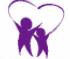 